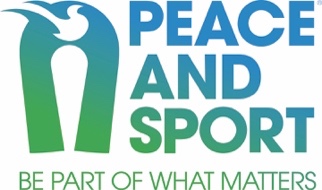 COMMUNICATION ASSISTANT INTERNSHIPOrganization: Our mission is to build peaceful communities through the power of sport, and thereby create a safer, more equitable and inclusive world. Using a bottom-up approach based on its experience and the reality of actors on the ground, the organization demonstrates the positive impact of sport in building a culture of peace through the Peacemakers Project, raises public awareness through a number of campaigns and operations, and mobilizes decision-makers in major national and international organizations private, public, sport and development stakeholders, to expand the use of sport as a peace-building tool.For more details, visit : www.peace-sport.orgMission and activities: The mission and activities of this internship are carried out under the supervision of the Events Manager. They include:1. Digital Communication- Animation and expansion of the audience on social media: creating graphic content (posts, visuals, video animation) maintaining a monthly editorial calendar, ensuring post scheduling, analyzing audience engagement.- Identifying new formats and proposing engaging communication concepts.- Updating the website and publishing articles and press releases.- Contributing to the development of new digital tools (flyers, posters, etc.).- Managing mailing lists.2. Main Project: Peace and Sport International ForumThe selected person will support the development and implementation of the Peace and Sport International Forum in Middle East, themed "Sport is an Answer."The Forum will serve as a hub for strategic leaders from institutions, businesses, sports organizations, civil society representatives, international organizations, and high-level athletes.- Designing and executing a social media strategy for Peace and Sport's digital campaigns.- Creating digital buzz around the campaigns and social media initiatives.- Developing attractive content for social media platforms.- Monitoring and evaluating the impact of digital tools.Desired skills and experience:- Degree in communication, journalism, marketing, or equivalent.- Demonstrated ability to produce creative multimedia content for traditional digital platforms and social media campaigns.- Excellent writing skills in French and English. Spanish is a plus.- Proficiency in the Adobe suite.- Strong organizational and planning skills.- Previous experience in the humanitarian, NGO, or development sector is a plus.Start date: August 1st.Duration: 6 months.Full-time position (39 hours per week) and on-site.Exceptionally, some days may be worked remotely.Salary: 700 euros per month + travel expenses (approximately 60 euros per month).Location: Based in the Principality of Monaco.Additional information:- Internship agreement required.- The candidate must be under 26 years old for the entire duration of the internship.If you are interested, please send your CV and a cover letter explaining how your profile matches this position to: cb@peace-sport.org.